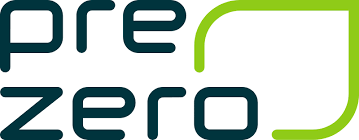 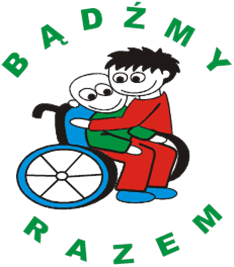 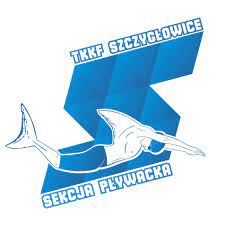 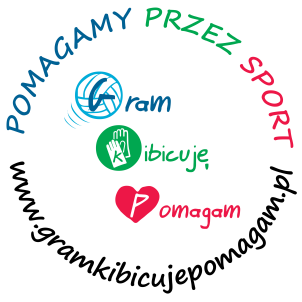 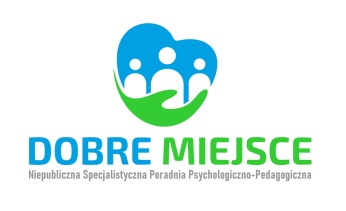 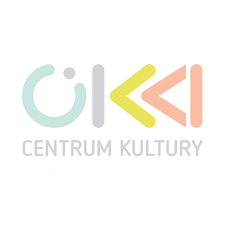 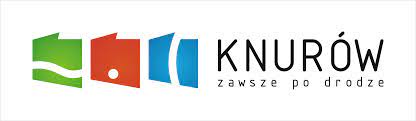 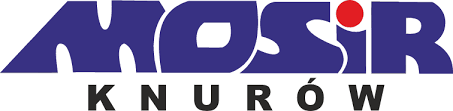 Charytatywny Maraton Pływacki „Pływamy dla Franka”w ramach XIV Knurowskich Dni Integracji „BĄDŹMY RAZEM”.1. Termin i miejsce: Miejsce: Pływalnia kryta „ AQUA RELAKS” w Knurowie ul. Szpitalna 23Termin: 21 maja 2023 r. w godzinach od 12.00 do 19.00 – zapisy od godziny 11.302.  Patronat nad wydarzeniem i główny sponsor:PreZero Recycling Południe.3. Organizator:Sekcja Pływacka TKKF SzczygłowiceFundacja GRAM KIBICUJĘ POMAGAM4. Współorganizatorzy:Miasto KnurówMOSiR KnurówCentrum Kultury Knurów5. Wspiera nas:Niepubliczna Specjalistyczna Poradnia Psychologiczno –Pedagogiczna DOBRE MIEJSCE6. Cele imprezy: Zachęcenie do udziału w maratonie zarówno dzieci, jak i dorosłych, to świetna okazja by aktywnie spędzić czas i przy okazji pomóc potrzebującemu.Propagowanie zdrowego stylu życia.Podczas wydarzenia będzie można wesprzeć chorującego Franka –uczestnictwo to „cegiełka” do puszki min. 5zł dziecko, 10 zł osoba dorosła, dodatkowo głównym celem wydarzenia jest przepłynięcie jak największego dystansu, od którego zależy ile środków trafi na konto Fundacji, która wesprze potrzebującego Franka. Sponsor wpłaci konkretną kwotę za każdy przepłynięty kilometr. Zachęcamy do kibicowania. Dla osób niepływających, a chcących wesprzeć Franka na trybunach odbędzie się zbiórka pieniędzy do puszki.7. Regulamin Podczas zawodów na pływalni właściwej mogą znajdować się jedynie osoby                 w strojach sportowych i klapkach (wyjątek stanowią przedstawiciele organizatorów, mediów oraz goście VIP). Zawodnik przed wejściem do wody zgłasza się do osoby odpowiedzialnej za dany tor pływacki, gdzie odnotowuje się imię, nazwisko, godzinę rozpoczęcia, zakończenia oraz przepłynięty dystans.Zawodnik wchodząc do wody powinien być wyposażony w strój pływacki, czepek. Start zawodnika z wody, ze względów bezpieczeństwa zakazuje się skoków do wody.Zawodnicy pływają wyłącznie prawą stroną toru (za wyjątkiem manewru wyprzedzania). Wyprzedzanie na torze jest możliwe poprzez opłynięcie zawodnika lewą stroną toru (zawodnik wyprzedzany nie utrudnia manewru zawodnikowi wyprzedzającemu). Na torze może jednocześnie znajdować się (pływać) maksymalnie sześć osób (wśród dzieci młodszych do ośmiu osób). Zawodnik ma prawo zmieniać style pływackie w trakcie pływania. Wprowadza się limity czasowe, gdzie maksymalny czas przebywania zawodnika          w wodzie wynosi 60 minut.  – czas może zostać wydłużony przez organizatora             w przypadku braku max ilości osób na torze.W przypadku zbyt dużego zainteresowania organizator ze względów bezpieczeństwa zastrzega sobie prawo ustalenia na bieżąco listy startowej. Zawodnicy na swój start oczekiwać będą na trybunach pływalni lub wokół niecki basenowej jeżeli nie stanowić to będzie zagrożenia dla pływających.Osoby niepełnoletnie biorące udział w wydarzeniu muszą posiadać oświadczenie zgody na udział w imprezie podpisane przez rodzica lub prawnego opiekuna.Uczestnicy/rodzice lub opiekunowie oświadczają pisemnie o braku przeciwwskazań zdrowotnych do udziału w imprezie.Każdy uczestnik maratonu po przepłynięciu min. 4 długości basenu (100m) otrzyma drobny upominek oraz pamiątkowy dyplom z imieniem, nazwiskiem oraz przepłyniętym dystansem. Organizator ufunduje puchary  dla: najstarszego uczestnika i uczestniczki, najmłodszego uczestnika i uczestniczki, uczestników którzy przepłynęli najdłuższy dystans miejsca 1-3 (osobno mężczyźni/kobiety) oraz najliczniejszej rodziny                  z Knurowa (w przypadku takiej samej ilości osób decyduje przepłynięty dystans) liczą się te rodziny, które zgłoszą swoją rodzinę przed startem . Puchary zostaną wręczone do trzech dni od zakończenia maratonu, w terminie uzgodnionym ze zwycięzcami. Każdy uczestnik (w przypadku osób niepełnoletnich opiekun) biorący udział                w imprezie, wyraża zgodę na przetwarzanie danych osobowych, w tym wizerunku, przez Organizatora w celach związanych z udziałem w ww. wydarzeniach oraz podaniem wyników do ogólnej wiadomości, jak również w celach promocyjnych           i dokumentujących imprezę. Podanie danych jest dobrowolne, ale niezbędne do wzięcia udziału w wydarzeniu.Każdy uczestnik przyjmuje do wiadomości, że wyniki oraz zdjęcia i filmy z wydarzenia mogą zostać opublikowane na stronie organizatorów, mediach społecznościowych jak również w innych mediach.Organizator zastrzega sobie prawo zmian w regulaminie.